CUSTOMER PERSONA TEMPLATESUse templates to create your own buyer personas.This file includes various types of templates to fit your business needs.General Buyer Customer PersonaPersona NameYour Persona’s Back StoryCome up with an actual name to help your team easily distinguish profiles.How did they end up where they are today?Personal BackgroundHow did they end up where they are today?Create a basic profile and identify aspects of your customer, like age, profession, and economic status.How did they end up where they are today?BehaviorBehaviorBehaviorIdentify potential interests and hobbies that may be associated with the persona’s purchasing behaviors.Identify potential interests and hobbies that may be associated with the persona’s purchasing behaviors.Identify potential interests and hobbies that may be associated with the persona’s purchasing behaviors.ObjectivesPain PointsWhat are their goals and desires, both personal and professional? What are they trying to accomplish in their career or their life?What are the specific areas in their business or personal life which they face challenges? What are the barriers that could be overcome with the right solution?Ways You Can HelpIdeal Lead Generation or Marketing TacticDescribe a few of the ways you can address the pain points and help them accomplish their objectives, likes, values, and how they prefer to interact.Based on all mentioned aspects, think of the most effective ways to engage and market to the persona.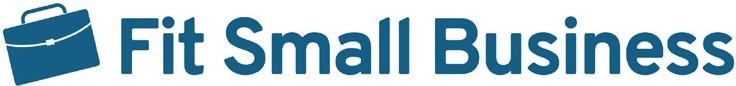 B2B Customer PersonaPersona NameGoals and MotivationsCome up with an actual name to help your team easily distinguish profiles.What are their primary and secondary goals? What are their personal and professional goals?Personal BackgroundWhat are their primary and secondary goals? What are their personal and professional goals?Create a basic profile and identify aspects of your customer, like age, profession, and economic status.What are their primary and secondary goals? What are their personal and professional goals?ChallengesWays You Can HelpMarketing MessagesWhat are their challenges in meeting their goals? What are their roadblocks to success?How can you help them overcome their challenges?How can you describe your solutions in a way that would resonate with your persona?Sales Customer PersonaPersona NameBehaviorCome up with an actual name to help your team easily distinguish profiles.Identify potential interests and hobbies that may be associated with the persona’s purchasing behaviors.Personal BackgroundIdentify potential interests and hobbies that may be associated with the persona’s purchasing behaviors.Create a basic profile and identify aspects of your customer, like age, profession, and economic status.Identify potential interests and hobbies that may be associated with the persona’s purchasing behaviors.ObjectivesObjectivesObjectivesWhat are their goals and desires, both personal and professional? What are they trying to accomplish in their life or career?What are their goals and desires, both personal and professional? What are they trying to accomplish in their life or career?What are their goals and desires, both personal and professional? What are they trying to accomplish in their life or career?Communication PreferencesChallengesWhat devices do they use and when are the best times to get in touch with them?What are their challenges in meeting their goals? What are their roadblocks to success?Ways You Can HelpMarketing MessagesHow can you help them overcome their challenges and be better at their jobs?How can you describe your solutions in a way that would resonate with your persona?